Το Θερινό μας Θέατρο ξανά από την αρχή! Καλοκαιρινή συναυλία του Δημοτικού Ωδείου Λαμίας και της Δημοτικής Φιλαρμονικής Λαμίας θα πραγματοποιηθεί τη Δευτέρα 2 Ιουλίου και ώρα 8:00 μ.μ. στο Θερινό Δημοτικό Θέατρο σηματοδοτώντας με τον καλύτερο τρόπο την επαναλειτουργία του. Η εκδήλωση θα ξεκινήσει με χαιρετισμό του Δημάρχου Λαμιέων Νίκου Σταυρογιάννη και αναδρομή στην ιστορία του Θερινού Δημοτικού Θεάτρου από τον καθηγητή Κωνσταντίνο Μπαλωμένο. Θα ακολουθήσει συναυλία των δομών του Δήμου Λαμιέων:της Μικτής Δημοτικής Χορωδίας, του Συνόλου «Homo Vocalis», της Σχολής Φωνητικής και της Σύγχρονης Ορχήστρας του Δημοτικού Ωδείου Λαμίας. Μουσική προετοιμασία και διεύθυνση: Μιχάλης Παπαπέτρου και Λιλή Βαρακλιώτη και  της Δημοτικής Φιλαρμονικής Λαμίας, υπό τη διεύθυνση του Αρχιμουσικού Δημήτρη Μαντά. Η είσοδος για το κοινό θα είναι ελεύθερη.Από το Γραφείο Τύπου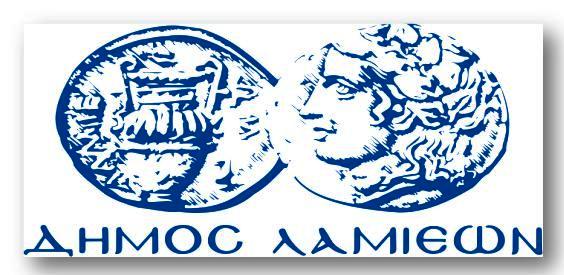 ΠΡΟΣ: ΜΜΕΔΗΜΟΣ ΛΑΜΙΕΩΝΓραφείου Τύπου& Επικοινωνίας                               Λαμία, 28/6/2018